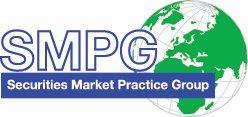 Securities Lending/Borrowing Settlement Market PracticeStatus: 			DraftVersion			1.7Update date: 		June 2012Author: 			SMPGDisclaimerThe Securities Market Practice Group is a group of experts who devote their time on a voluntary basis todefine global and local market practices for the benefit of the securities industry. The market practicedocumentation and recommendations produced by this organization are intended to solve commonproblems across the securities industry, from which financial institutions can derive clear benefits, toharmonize business processes and to facilitate the usage of message protocols ISO 15022 and ISO 20022.While the Securities Market Practice Group encourages the implementation of the market practices itdevelops, it is up to the financial institutions within each market to implement the market practicesaccording to their needs and agreements with their business counterparts to support their businesses asefficient as possible.Although the SMPG has used all reasonable efforts to ensure accuracy of the contents of this document,the SMPG assumes no liability whatsoever for any inadvertent errors or omissions that may appearthereon.Moreover, the information is provided on an "as is" basis. The SMPG disclaims all warranties andconditions, either express or implied, including but not limited to implied warranties of merchantability,title, non-infringement and fitness for a particular purpose.Neither the SMPG, nor any of its members and/or contributors shall be liable for any direct, indirect,special or consequential damages arising out of the use of the information published in this document,even if the SMPG or any of its members have been advised of the possibility of such damage.I. Scope and definitions:	3A. Securities Lending:	3B. Securities Borrowing:	3Scenario Re-Allocations	3Scenario Tracking	3II. Actors and Roles:	4III. Activity Diagram:	5Scenario Re-Allocations	11Scenario Tracking	12Message Flow Diagrams:	14B. Settlement Instructions:	14C. Settlement Confirmation:	14C. Third party block lending activity:	15Scenario 1 : Third Party Block Lending Activity	15Scenario 2 :  Third Party Block Borrowing Activity	16IV. Business data requirements:	17V. Market Practice Rules:	18A. Securities Lending:	18B. Securities Borrowing:	18Re-Allocations	18Scenario Tracking	19C. Third party block lending/borrowing activity:	19VI. ISO 15022 illustration:	19A. Settlement Instructions	19Message 1.  Initiation of the lending/borrowing settlement operation	19Message 2. Closing of the lending/borrowing settlement operation	20B. Settlement Confirmations	21Message 1. Settlement confirmation of the securities lending/borrowing initiation	21Message 2. Settlement confirmation of the securities lending/borrowing closing operation	22Scenario Re-Allocations	23:20C::TRRF//loan12345	23:22F::SETR//SLRE	24Scenario Tracking Instructions	25Message 1.  Initiation of the lending/borrowing settlement operation	25C. Third Party Block Lending	27Message 1 - from the account owner to its block trade account servicer	27Message 2 - from the block trade account servicer to its local custodian.	28D. Third Party Block Borrowing	29Message 1 - from the account owner to its block trade account servicer	29Message 2 - from the block trade account servicer to its local custodian.	30	Additional Examples	30	Re-Allocations	30	Tracked Example	31Scope and definitions:The scope of this document is to define and illustrate the use of ISO 15022 formats for the settlement of a basic securities lending and borrowing operation with cash and securities used as collateral. It also reflects the confirmation part of the process. It does not apply or represent the market practice for Discretionary Lending.Securities Lending:A securities lending operation is the process of lending (delivering) securities to a counterpart against collateral. In this settlement context, we will only consider cash collateral.The direction of the settlement transaction clearly identifies the operation as a loan initiation (delivery) or a loan return (receive) settlement operation.The loan return is to be linked to the loan initiation only where required by the local marketSecurities Borrowing:A securities borrowing operation is the process of borrowing (receiving) securities from a counterpart against collateral. In this settlement context, we will only consider cash collateral.The direction of the settlement transaction clearly identifies the operation as a borrowing opening (receive) or a borrowing closing (delivery) settlement operation.The borrowing closing is to be linked to the borrowing opening leg only where required by the local market.  Re-Allocations A Re-Alloction is an internal reallocation of loan position (initiated by a non discretionary 3rd party lender) from one custody account into another custodyaccount. The outright ownership position is never impacted, as custody position must exist in order toexecute the change on loan position. The realignment is generally done without an actual movement of shares in the market or depository.  It requires the parties to the trade – the custodian, the lending agent, and potentially the borrower – to adjust their records to reflect the changed custody accounts: reducing the loan position in one or more custody accounts, and increasing it in other account(s).   The custody banks willrecognize this transaction as a vault switch. Situations do exist where re-allocations are done acrosscustodians; however the basic process flow remains the same. This transaction is often used to realignposition to satisfy a pending sale done by the investment managerTrackingTracked LoanAn instruction by the Lender to participate in the tracking service at the CSDTracked BorrowAn instruction by the Borrower to participate in the tracking service at the CSD.Actor+s and Roles:This paragraph describes the roles and actors involved in the process described in the market practice document. Roles: functional role played by a business actor in a particular business process or business transactionEXAMPLE: settlement instructing party, settlement executing partyActors are the institution playing the role. EXAMPLE: investment manager, custodian, CSD...The combination role and actors (what actors plays what role in the business process described) will be described as shown below:EXAMPLE:Activity Diagram:An activity diagram shows the main activities that yields an observable result to one or more actors and that allows the business process described to achieve its business objectives.NOTE : A described Business Process may contain other Business Processes that will not necessarily in detailsEXAMPLE: very basic, only for illustration purposes.Re-Allocations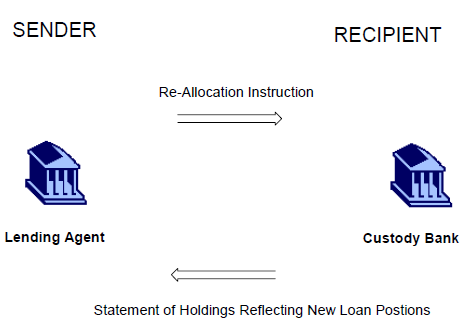 Note: For Statement of Holdings please refer to the SMPG Statement of Holdings MPTracking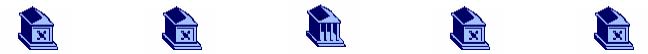 Lending Agent                    Account Servicer          Depository                     Account Servicer             Borrower                                             (Custodian)                                                         (Custodian)Lending Instruction	  Loan Instruction                Borrower Instruction        Borrow Instructionw/Tracking Indicator      w/Tracking Indicator          w/Tracking Indicator       w/Tracking IndicatorMessage Flow Diagrams:Settlement Instructions:Settlement Confirmation:C. Third party block lending activity:Scenario 1 : Third Party Block Lending ActivityThe receiving counterparty is broker BROKGB22 serviced by clearing agent CLEAXX21. Clearing agent CLEAXX21 receive the securities at PSET NCSDXX21Scenario 2 :  Third Party Block Borrowing ActivityThe delivering counterparty is broker BROKGB22 serviced by clearing agent CLEAXX21. Clearing agent CLEAXX21 delivers the securities at PSET NCSDXX21For the reporting of processing, matching and settlement status, for 15022 please see MT 548-537. For 20022 please see  Pending Transaction Reporting - Market Practice and MT548 (not written yet) on www.smpg.info. Business data requirements:Business data requirement section describes the business information that will be needed for the business process to take placeEXAMPLE:For the above-described different communication needs, the following business data are required. Focus is on the processes described in the MP:Market Practice Rules:Securities Lending:A securities lending operation is the process of lending (delivering) securities to a counterpart against collateral. In this settlement context, we will only consider cash collateral.The direction of the settlement transaction clearly identifies the operation as a loan initiation (delivery) or a loan return (receive) settlement operation.The loan operation is to be identified using the settlement transaction type (SETR) SECL in both delivery and receive instructions.The loan return is to be linked to the loan initiation only where required by the local market.  Any additional country or scenario specific information needed such as the return date, a margin rate… may be populated in sequence D Two Leg Transaction Details as illustrated in the examplesThe settlement confirmation will include at the minimum the 10 common elements of the original instruction and a linkage to it.Securities Borrowing:A securities borrowing operation is the process of borrowing (receiving) securities from a counterpart against collateral. In this settlement context, we will only consider cash collateral.The direction of the settlement transaction clearly identifies the operation as a borrowing opening (receive) or a borrowing closing (delivery) settlement operation.The borrowing operation is to be identified using the settlement transaction type (SETR) SECB in both delivery and receive instructions. The borrowing closing is to be linked to the borrowing opening leg only where required by the local market.  Any additional country specific information needed such as the return date, a margin rate… may be populated in sequence D Two Leg Transaction Details as illustrated in the examples.The settlement confirmation will include at the minimum the 10 common elements of the original instruction and a linkage to it.Re-AllocationsParent / child not utilized, Link as per SMPG Linkage MPThere is not partial settlement, all the trades will settle or fail as a group. If a leg of a re-allocation needs to be cancelled, all the associated trades of the re-allocation will need to be cancelled and the whole group re-instructed.Cancel instructions will reference the original reallocation identifier in the previous message reference field. A confirmation message will be sent for each leg of the re-allocation and the status reason code will differ for the leg that cannot settle versus the other leg, which is pending settlement.The Re-allocation instructions will utilize the MT54x messages. 20C::POOL// or <PoolId> is the reallocation identifier; an unique value linking all associated re-allocation messages.20C::PREV// or <SctiesSttlmTxId> will be used to refer back to the original re-allocations POOL identifier.20C::TRRF// or <SctiesFincgTradId>  ???? is the deal reference used to identify the lender’s transaction reference number (i.e. Loan number).For a re-allocation instructed with one custodian, the DEAG/REAG and BUYR/SELL (???) fields contain the CSD’s identification. No delivery/receipt actually occurs with the counterparty and the use of the CSD’s identification  prevents delivery from occurring. PSET (<Dpstry>) is always CSD to keep it consistent with the party identification databasesThe message structure using the blocking structure with the exception that the 1st SETT value starts with 001, not 000. TrackingThe accepted market default for a loan trade is “tracked” if no indicator is provided on the trade.Third party block lending/borrowing activity:The instruction of third party block lending settlement instructions should comply with the block trade market practice published on www.smpg.info. See Illustrations below.The illustration below for Third Party Block lending describes an example of third party block lending settlement instruction:- a delivery (Loan) from the account servicer in Scenario 1 and - a receipt (Borrow) to the account servicer in Scenario 2.  But, the market practice would also apply for closing side of a lending transaction (loan return) and the closing side of a borrowing transaction (borrow return). The closing leg of the loan and borrow should be linked using the PREV codeword in the 20C: field (or <SctiesSttlmTxId> )within the Linkage Sequence only where required by the local market. For more information on the elements of a lending or borrow transaction and their closing side requirements, please see below. The below scenarios will also assume the lending and borrowing activity is against collateral.  We will assume this collateral is always cash collateral (vs. payment).  The activity could apply for non-cash collateral where the instructions would be free of payment message types. This applies to both Loans and Loan Returns.Return instructions being delivered out of a single custody account (in a block lending environment) should include messages for the parent and child instruction. The single allocated return will be instructed as a block of one. This example is only for a single allocation loan return that was established as a result of a block loan instruction. This scenario does not address the market practice for instructing single allocation returns, on a single allocation loan, in a block lending environment. (I.E. A central ‘parent’ account is utilized by the investment manager for a portion of their loan activity)ISO 15022 illustration:NOTE: While MT543 and MT541 messages are shown in the illustrations, the same process flow could exist using MT540 and MT542 instructions.Settlement InstructionsMessage 1.  Initiation of the lending/borrowing settlement operationMessage 2. Closing of the lending/borrowing settlement operationSettlement ConfirmationsMessage 1. Settlement confirmation of the securities lending/borrowing initiationMessage 2. Settlement confirmation of the securities lending/borrowing closing operationRe-AllocationsTracking InstructionsMessage 1.  Initiation of the lending/borrowing settlement operationThird Party Block LendingMessage 1 - from the account owner to its block trade account servicerMessage 2 - from the block trade account servicer to its local custodian. Third Party Block BorrowingMessage 1 - from the account owner to its block trade account servicerMessage 2 - from the block trade account servicer to its local custodian. ISO 20022 illustration:NOTE: While against messages are shown in the illustrations, the same process flow could exist using free of payment instructions.Settlement InstructionsMessage 1.  Initiation of the lending/borrowing settlement operationMessage 2. Closing of the lending/borrowing settlement operationQuestion: Should the linkage reference be mandatory given the use of the sese.033 or still determined by local market??Settlement ConfirmationsMessage 1. Settlement confirmation of the securities lending/borrowing initiationMessage 2. Settlement confirmation of the securities lending/borrowing closing operationRe-AllocationsTracking InstructionsMessage 1.  Initiation of the lending/borrowing settlement operationThird Party Block LendingMessage 1 - from the account owner to its block trade account servicerQuestion: Should the termination amount be present for a block trade and if so, what's the value?? Or should the sese.023 be used?Message 2 - from the block trade account servicer to its local custodian. Third Party Block BorrowingMessage 1 - from the account owner to its block trade account servicerQuestion: Should the termination amount be present for a block trade and if so, what's the value?? Or should the sese.023 be used?Message 2 - from the block trade account servicer to its local custodian. Additional ExamplesRe-AllocationsExample 1 -Security 450295AC4 - Assume Custody Acct 12345 is an internal account(not a client account) and Custody Acct 98765 is a 3rd party client account (Assumes we manage multiple accounts for the client acting as the non discretionary 3rd party lending agent)We have a mandate to maintain an overall minimum outstanding balance for Client XYZ at 100,000. After the loan was originally booked the overall outstanding loan balance for Client XYZ subsequently falls from 100,000 to 75,000.  A reallocation is done out of our internal account (12345) to increase the outstanding loan balance for Client XYZ into account 98765.At the time the loan is booked:Client XYZ. Custody Acct 98765		20,000 on loanCustody Acct 87654		50,000 on loanCustody Acct 76543		30,000 on loanPrior to the realignmentCustody Acct 12345Ownership       1,000,000Out on Loan          50,000Custody Account 98765Ownership           100,000Out on Loan          20,000Two days after the loan is booked:Client XYZ. Custody Acct 98765		20,000 on loanCustody Acct 87654		25,000 on loanCustody Acct 76543		30,000 on loanAfter the realignmentCustody Acct 12345Ownership       1,000,000Out on Loan          25,000Custody Account 98765Ownership           100,000Out on Loan          45,000Client XYZ. Custody Acct 98765		45,000 on loanCustody Acct 87654		25,000 on loanCustody Acct 76543		30,000 on loanExample 2 - Assume a pending sale on 450295AC4 for 975,000 out of Custody Acct 12345Prior to the realignmentCustody Acct 12345Total Ownership 	1,000,000Qty in the Vault     	   950,000Out on Loan 	                 50,000Custody Account 98765Total Ownership	    100,000Qty in the Vault		      80,000	Out on Loan	                   20,000After the realignmentCustody Acct 12345Total Ownership 	1,000,000Qty in the Vault		   975,000Out on Loan 	                 25,000Custody Account 98765Total Ownership	   100,000Qty in the Vault		     55,000Out on Loan	                  45,000By moving 25,000 on loan position from Custody Acct 12345 to Custody Acct 98765, the Vault amount increases in Acct 12345 to 975,000. This will satisfy the sale without having to initiate a callback with the counterparty.Tracked ExampleTracked example: Client – 200 shares in Custody. Lender instructs a Loan trade on behalf of the client with the Tracked Indicator for 50 shares. Borrower instructs a Borrow trade with the Tracked Indicator for 50 shares. Client’s Custodian – 150 shares in Custody. 50 shares lent as tracked. Borrower – 50 shares borrowed as tracked. Untracked example: Client – 200 shares in Custody. Lender instructs a Loan trade on behalf of the client with the Untracked Indicator for 50 shares. Borrower instructs a Borrow trade with the Untracked Indicator for 50 shares. Client’s Custodian – 150 shares in Custody. 50 shares lent as untracked. Borrower – 50 shares borrowed as untracked. Changes to previous versionsChanges to previous versionsChanges to previous versionsChanges to previous versionsVersion 1.6Feb 2011Finalized Status UpdateAddition of disclaimer and final statusPage 1V 1.7Addition of Re-Allocation and Tracking scenarii Pages 11-12/18-19/30-31 Account ServicerAccount OwnerLending/Borrowing AgentCash Collateral ManagerCustodianLending/Borrowing AgentInvestment ManagerCustodianClientLending/Borrowing AgentInvestment ManagerCustodianClientClientCustodianLender3rd Party VendorInvestment ManagerSettlement Instructing PartySettlement Executing PartyAny CSD participant, ie, investment manager, custodian, broker, etc.Central Securities DepositoryAny client of a custodianCustodianRole and Process Flow for ‘versus Payment’ transactionsRole and Process Flow for ‘versus Payment’ transactionsRole and Process Flow for ‘versus Payment’ transactionsRole and Process Flow for ‘versus Payment’ transactionsRole and Process Flow for ‘versus Payment’ transactionsAccount Owner Account Servicer Lending AgentBorrowing AgentCollateral ManagerAvailabilityAvailabilityAvailabilityAvailabilityAvailabilityClient Holdings(Statement of Holdings)Positions Available for LoanLoan InitiationLoan InitiationLoan InitiationLoan InitiationLoan InitiationLoan Transaction AgreementBorrow Transaction AgreementInstruct Local MarketInstruct Borrow Initiation(Receive vs. Payment)Instruct Local MarketInstruct Loan Initiation(Deliver vs. Payment)Settlement Confirmation(Receive vs. Payment Confirmation)Settle BorrowSettlement Confirmation(Deliver vs. Payment Confirmation)Settle LoanCash Collateral(Payment Initiation)Cash Collateral ManagementLoan MaintenanceLoan MaintenanceLoan MaintenanceLoan MaintenanceLoan MaintenanceSell Notification(Statement of Pending Transactions or Deliver vs. Payment / Free)Loan MaintenanceProcess ReturnRecall Loan( Recall Notice )Voluntary Return Borrow( tbd )Adjust Custody RecordsReallocation Instruction(Deliver / Receive vs. Payment / Free)Mark to MarketCollateral Transaction AgreementMark to MarketCollateral Transaction AgreementCash ProcessingCash Collateral(Payment Initiationor Notice to Receive)Cash Collateral (Payment Initiationor Notice to Receive)Cash Collateral(Payment Initiation or Notice to Receive)Cash Collateral Management(Payment Initiation or Notice to Receive)Cash ProcessingBilling(Payment Initiationor Notice to Receive)Billing(Payment Initiation or Notice to Receive)Loan TerminationLoan TerminationLoan TerminationLoan TerminationLoan TerminationInstruct Local MarketInstruct Loan Termination(Receive vs. Payment)Instruct Local MarketInstruct Borrow Termination(Deliver vs. Payment)Settlement Confirmation(Receive vs. Payment Confirmation)Settle Loan ReturnCash ProcessingCash Collateral(Payment Initiation)Settlement Confirmation(Deliver vs. Payment Confirmation)Settle Borrower ReturnReportingReportingReportingReportingReporting(Statement of Holdings)(Statement of Pending Transactions)Role and Process Flow for ‘Free’ transactionsRole and Process Flow for ‘Free’ transactionsRole and Process Flow for ‘Free’ transactionsRole and Process Flow for ‘Free’ transactionsRole and Process Flow for ‘Free’ transactionsAccount Owner Account Servicer Lending AgentBorrowing AgentCollateral ManagerAvailabilityAvailabilityAvailabilityAvailabilityAvailabilityClient Holdings(Statement of Holdings)Positions Available for LoanLoan InitiationLoan InitiationLoan InitiationLoan InitiationLoan InitiationLoan Transaction AgreementBorrow Transaction AgreementInstruct Local MarketInstruct Borrow Initiation(Receive Free)Collateral Transaction AgreementCollateral Transaction AgreementInstruct Local MarketInstruct Collateral Delivery(Deliver Free)Instruct Local MarketInstruct Collateral Receipt(Receive Free)Collateral Settlement Confirmation(Deliver Free Confirmation)Settle Collateral DeliverCollateral Settlement Confirmation(Receive Free Confirmation)Settle Collateral ReceiveInstruct Local MarketInstruct Loan Initiation(Deliver Free)Borrower Settlement Confirmation(Receive Free Confirmation)Settle BorrowSettlement Confirmation(Deliver Free Confirmation)Settle LoanLoan MaintenanceLoan MaintenanceLoan MaintenanceLoan MaintenanceLoan MaintenanceSell Notification(Statement of Pending Transactions or Deliver vs. Payment / Free)Loan MaintenanceProcess ReturnRecall Loan( Recall Notice )Voluntary Return Borrow( tbd )Adjust Custody RecordsReallocation Instruction(Deliver / Receive vs. Payment / Free)Mark to MarketCollateral Transaction AgreementMark to MarketCollateral Transaction Agreement Instruct Local MarketInstruct Collateral Receipt(Receive Free)Instruct Collateral Delivery(Deliver Free)Instruct Local MarketInstruct Collateral Delivery(Deliver Free)Instruct Collateral Receipt(Receive Free)Collateral Settlement Confirmation(Deliver / Receive Free Confirmation)Settle Collateral Deliver / ReceiveCollateral Settlement Confirmation(Deliver / Receive Free Confirmation)Settle Collateral Deliver / ReceiveCash ProcessingBilling(Payment Initiationor Notice to Receive)Billing(Payment Initiation or Notice to Receive)Loan TerminationLoan TerminationLoan TerminationLoan TerminationLoan TerminationInstruct Local MarketInstruct Borrow Termination(Deliver Free)Instruct Local MarketInstruct Collateral Receipt(Receive Free)Instruct Local MarketInstruct Loan Termination(Receive Free)Settlement Confirmation(Deliver Free Confirmation)Settle Borrower ReturnSettlement Confirmation(Receive Free Confirmation)Settle Loan ReturnInstruct Local MarketInstruct Collateral Delivery(Deliver Free)Collateral Settlement Confirmation(Deliver Free Confirmation)Settle Collateral DeliveryCollateral Settlement Confirmation(Receive Free Confirmation)Settle Collateral ReceiptReportingReportingReportingReportingReporting(Statement of Holdings)(Statement of Pending Transactions)Business elementsAdditional informationSettlement InstructionsMessage referenceTrade DateISO 8601 Date/TimeSettlement DateISO 8601 Date/TimeQuantity of Financial InstrumentExpressed as unitsFinancial Instrument	ISO 6166 International Securities Identification Number [ISIN]Settlement AmountCurrency and amountSafekeeping Account to be credited or debitedPlace of SettlementISO 9362 Bank Identifier Codes [BIC] taken from the list of PSET’s BIC published on www.smpg.info. See also Place of Settlement MP (Receiving/Delivering Depository).Receiving/Delivering AgentISO 9362 Bank Identifier Codes [BIC] or CSD Local CodeClient of Receiving/Delivering AgentISO 9362 Bank Identifier Codes [BIC]Country specifics as per local market practice (if any)Country specifics as per local market practice (if any)Linked reference A link is required to the previous settlement Instruction message reference for the closing transactionSettlement ConfirmationsSame as the Settlement Instructions with one additional elementLinked reference A link is required to the previous settlement Instruction message referenceThird Party Block LendingSame as the Settlement instructionsThird Party Block BorrowingSame as the Settlement instructionsReallocation IdentifierThis identifier is carried throughout the re-allocation messages to link the transactionsDeal ReferenceLender’s loan transaction referenceLENDGB22 MT543 to SUBCXX12BORRGB22 MT541 to SUBCYY34:16R:GENL:16R:GENL:20C::SEME//INITINSTR123Opening Message reference:20C::SEME//INITINSTR456:23G:NEWM:23G:NEWM:16S:GENL:16S:GENL:16R:TRADDET:16R:TRADDET:98A::TRAD//20010305Date the lending/borrowing was agreed on:98A::TRAD//20010305:98A::SETT//20010308Date the opening leg should settle.:98A::SETT//20010308:35B:ISIN XX0012345674 Identification of the lent/borrowed securities:35B:ISIN XX0012345674 :16S:TRADDET:16S:TRADDET:16R:FIAC:16R:FIAC:36B::SETT//FAMT/200000000,Quantity of lent / borrowed securities:36B::SETT//FAMT/200000000,:97A::SAFE//111111111:97A::SAFE//ABCD123456:16S:FIAC:16S:FIAC:16R:REPO:16R:REPO:98A::TERM//20010315Optional recall date:98A::TERM//20010315:92A::SLMG//1,6Optional stock loan margin info:92A::SLMG//1,6:16S:REPO:16S:REPO:16R:SETDET:16R:SETDET:22F::SETR//SECLIdentification of the lending or borrowing:22F::SETR//SECB:16R:SETPRTY:16R:SETPRTY:95P::BUYR//BORRGB22Identification of the lender and borrower:95P::SELL//LENDGB22:16S:SETPRTY:16S:SETPRTY:16R:SETPRTY:16R:SETPRTY:95P::REAG//SUBCYY34Identification of the lend / borr custodian:95P::DEAG//SUBCXX12:16S:SETPRTY:16S:SETPRTY:16R:SETPRTY:16R:SETPRTY:95P::PSET//NCSDXX21Place where the lender / borrower will exchange the securities against the cash collateral:95P::PSET//NCSDXX21:16S:SETPRTY:16S:SETPRTY:16R:AMT:16R:AMT:19A::SETT//EUR9900000,Cash collateral amount.:19A::SETT//EUR9900000,:16S:AMT:16S:AMT:16S:SETDET:16S:SETDETLENDGB22 MT541 to SUBCXX12BORRGB22 MT543 to SUBCYY34:16R:GENL:16R:GENL:20C::SEME//CLOSINTURN123Closing Message reference:20C::SEME//CLOSINTURN456:23G:NEWM:23G:NEWM:16R:LINK:16R:LINK:20C::PREV//INITINSTR123Linkage to the original lending/borrowing where required by the local market:20C::PREV//INITINSTR456:16S:LINK:16S:LINK:16S:GENL:16S:GENL:16R:TRADDET:16R:TRADDET:98A::TRAD//20010305Date the Close was agreed on:98A::TRAD//20010305:98A::SETT//20010315Date the closing leg should settle.:98A::SETT//20010315:35B:ISIN XX0012345674 Identification of the lent/borrowed securities to be returned:35B:ISIN XX0012345674 :16S:TRADDET:16S:TRADDET:16R:FIAC:16R:FIAC:36B::SETT//FAMT/200000000,Quantity of lent / borrowed securities to be returned:36B::SETT//FAMT/200000000,:97A::SAFE//111111111:97A::SAFE//ABCD123456:16S:FIAC:16S:FIAC:16R:SETDET:16R:SETDET:22F::SETR//SECLIdentification of the lending or borrowing:22F::SETR//SECB:16R:SETPRTY:16R:SETPRTY:95P::SELL//BORRGB22Identification of the lender and borrower:95P::BUYR//LENDGB22:16S:SETPRTY:16S:SETPRTY:16R:SETPRTY:16R:SETPRTY:95P::DEAG//SUBCYY34Identification of the lend / borr custodian:95P::REAG//SUBCXX12:16S:SETPRTY:16S:SETPRTY:16R:SETPRTY:16R:SETPRTY:95P::PSET//NCSDXX21Place where the lender / borrower will exchange the securities against the cash collateral:95P::PSET//NCSDXX21:16S:SETPRTY:16S:SETPRTY:16R:AMT:16R:AMT:19A::SETT//EUR9910000,Collateral cash amount returned.:19A::SETT//EUR9910000,:16S:AMT:16S:AMT:16S:SETDET:16S:SETDETSUBCXX12 MT547 to LENDGB22SUBCYY34 MT545 to BORRGB22:16R:GENL:16R:GENL:20C::SEME//CONF987654Opening settlement confirmation message reference:20C::SEME//SETCONF98745:23G:NEWM:23G:NEWM:16R:LINK:16R:LINK:20C::RELA//INITINSTR123Message reference of the initiation instruction:20C::RELA//INITINSTR456:16S:LINK:16S:LINK:16S:GENL:16S:GENL:16R:TRADDET:16R:TRADDET:98A::TRAD//20010305:98A::TRAD//20010305:98A::ESET//20010308Date the opening leg effectively settled.:98A::ESET//20010308:35B:ISIN XX0012345674 Identification of the lent/borrowed securities:35B:ISIN XX0012345674 :16S:TRADDET:16S:TRADDET:16R:FIAC:16R:FIAC:36B::ESTT//FAMT/200000000,Quantity of lent /borrowed securities effectively settled:36B::ESTT//FAMT/200000000,:97A::SAFE//111111111:97A::SAFE//ABCD123456:16S:FIAC:16S:FIAC:16R:SETDET:16R:SETDET:22F::SETR//SECLIdentification of the lending or borrowing:22F::SETR//SECB:16R:SETPRTY:16R:SETPRTY:95P::BUYR//BORRGB22Identification of the lender and borrower:95P::SELL//LENDGB22:16S:SETPRTY:16S:SETPRTY:16R:SETPRTY:16R:SETPRTY:95P::REAG//SUBCYY34Identification of the lend / borr custodian:95P::DEAG//SUBCXX12:16S:SETPRTY:16S:SETPRTY:16R:SETPRTY:16R:SETPRTY:95P::PSET//NCSDXX21Place where the lender / borrower have exchanged the securities against the cash collateral:95P::PSET//NCSDXX21:16S:SETPRTY:16S:SETPRTY:16R:AMT:16R:AMT:19A::ESTT//EUR9900000,Cash collateral amount.:19A::ESTT//EUR9900000,:16S:AMT:16S:AMT:16S:SETDET:16S:SETDETSUBCXX12 MT545 to LENDGB22SUBCYY34 MT547 toBORRGB22 :16R:GENL:16R:GENL:20C::SEME//CONF123456Closing settlement confirmation message reference:20C::SEME//SETCONF12345:23G:NEWM:23G:NEWM:16R:LINK:16R:LINK:20C::RELA//CLOSINTURN123Message reference of the closing instruction:20C::RELA//CLOSINTURN456:16S:LINK:16S:LINK:16S:GENL:16S:GENL:16R:TRADDET:16R:TRADDET:98A::TRAD//20010305:98A::TRAD//20010305:98A::ESET//20010315Date the closing leg effectively settled.:98A::ESET//20010315:35B:ISIN XX0012345674 Identification of the lent/borrowed securities to be returned:35B:ISIN XX0012345674 :16S:TRADDET:16S:TRADDET:16R:FIAC:16R:FIAC:36B::ESTT//FAMT/200000000,Quantity of lent / borrowed securities returned:36B::ESTT//FAMT/200000000,:97A::SAFE//111111111:97A::SAFE//ABCD123456:16S:FIAC:16S:FIAC:16R:SETDET:16R:SETDET:22F::SETR//SECLIdentification of the lending or borrowing:22F::SETR//SECB:16R:SETPRTY:16R:SETPRTY:95P::SELL//BORRGB22Identification of the lender and borrower:95P::BUYR//LENDGB22:16S:SETPRTY:16S:SETPRTY:16R:SETPRTY:16R:SETPRTY:95P::DEAG//SUBCYY34Identification of the lend / borr custodian:95P::REAG//SUBCXX12:16S:SETPRTY:16S:SETPRTY:16R:SETPRTY:16R:SETPRTY:95P::PSET//NCSDXX21Place where the lender / borrower have exchanged the securities against the cash collateral:95P::PSET//NCSDXX21:16S:SETPRTY:16S:SETPRTY:16R:AMT:16R:AMT:19A::ESTT//EUR9910000,Collateral cash amount returned.:19A::ESTT//EUR9910000,:16S:AMT:16S:AMT:16S:SETDET:16S:SETDETOne to One Securities Lending Reallocation vs. Free Example (SR2007)One to One Securities Lending Reallocation vs. Free Example (SR2007)One to One Securities Lending Reallocation vs. Free Example (SR2007)One to One Securities Lending Reallocation vs. Free Example (SR2007)MT540 (Loan Return)MT542 (Loan Open):16R:GENL:16R:GENL:20C::SEME//987655:20C::SEME//987657:23G:NEWM:23G:NEWM:99B::SETT//001:99B::SETT//002:99B::TOSE//002:99B::TOSE//002:16R:LINK:16R:LINK:20C::POOL//ABC:20C::POOL//ABC:16S:LINK:16S:LINK:16R:LINK:16R:LINK:20C::TRRF//loan12345:20C::TRRF//loan12345:16S:LINK:16S:LINK:16S:GENL:16S:GENL:16R:TRADDET:16R:TRADDET:98A::SETT//20071105:98A::SETT//20071105:98A::TRAD//20071105:98A::TRAD//20071105:35B:/US/459200101:35B:/US/459200101:16S:TRADDET:16S:TRADDET:16R:FIAC:16R:FIAC:36B::SETT//UNIT/25000,:36B::SETT//UNIT/25000,:97A::SAFE//98765:97A::SAFE//12345:16S:FIAC:16S:FIAC:16R:SETDET:16R:SETDET:22F::SETR//SLRE:22F::SETR//SLRE:16R:SETPRTY:16R:SETPRTY:95P::PSET//DTCYUS33:95P::PSET//DTCYUS33:16S:SETPRTY:16S:SETPRTY:16R:SETPRTY:16R:SETPRTY:95R::DEAG/ NCSDXXXX:95R::REAG/ NCSDXXXX:16S:SETPRTY:16S:SETPRTY:16R:SETPRTY:16R:SETPRTY:95R::SELL/ NCSDXXXX:95R::BUYR/ NCSDXXXX:16S:SETPRTY:16S:SETPRTY:16S:SETDET:16S:SETDETLENDGB22 MT543 to SUBCXX12BORRGB22 MT541 to SUBCYY34:16R:GENL:16R:GENL:20C::SEME//INITINSTR123Opening Message reference:20C::SEME//INITINSTR456:23G:NEWM:23G:NEWM:16S:GENL:16S:GENL:16R:TRADDET:16R:TRADDET:98A::TRAD//20010305Date the lending/borrowing was agreed on:98A::TRAD//20010305:98A::SETT//20010308Date the opening leg should settle.:98A::SETT//20010308:35B:ISIN XX0012345674 Identification of the lent/borrowed securities:35B:ISIN XX0012345674 :16S:TRADDET:16S:TRADDET:16R:FIAC:16R:FIAC:36B::SETT//FAMT/50Quantity of lent / borrowed securities:36B::SETT//FAMT/50:97A::SAFE//111111111:97A::SAFE//ABCD123456:16S:FIAC:16S:FIAC:16R:REPO:16R:REPO:98A::TERM//20010315Optional recall date:98A::TERM//20010315:92A::SLMG//1,6Optional stock loan margin info:92A::SLMG//1,6:16S:REPO:16S:REPO:16R:SETDET:16R:SETDET:22F::SETR//SECLIdentification of the lending or borrowing:22F::SETR//SECB22F::TRACK//TRAC or UNTRTracking Indicator22F::TRAK//TRAC or UNTR:16R:SETPRTY:16R:SETPRTY:95P::BUYR//BORRGB22Identification of the lender and borrower:95P::SELL//LENDGB22:16S:SETPRTY:16S:SETPRTY:16R:SETPRTY:16R:SETPRTY:95P::REAG//SUBCYY34Identification of the lend / borr custodian:95P::DEAG//SUBCXX12:16S:SETPRTY:16S:SETPRTY:16R:SETPRTY:16R:SETPRTY:95P::PSET//NCSDXX21Place where the lender / borrower will exchange the securities against the cash collateral:95P::PSET//NCSDXX21:16S:SETPRTY:16S:SETPRTY:16R:AMT:16R:AMT:19A::SETT//EUR9900000,Cash collateral amount.:19A::SETT//EUR9900000,:16S:AMT:16S:AMT:16S:SETDET:16S:SETDETFUNDGB22’s MT 543 MESSAGES to CUSTUS33FUNDGB22’s MT 543 MESSAGES to CUSTUS33FUNDGB22’s MT 543 MESSAGES to CUSTUS33FUNDGB22’s MT 543 MESSAGES to CUSTUS33Parent MT 543Children 1 MT 543Children 2 MT 543Children 3 MT 543:16R:GENL:16R:GENL:16R:GENL:16R:GENL:20C::SEME//SECL1234:20C::SEME//CHILD1:20C::SEME//CHILD2:20C::SEME//CHILD3:23G:NEWM:23G:NEWM:23G:NEWM:23G:NEWM:99B::TOSE//003:99B::TOSE//003:99B::TOSE//003:99B::TOSE//003:99B::SETT//000:99B::SETT//001:99B::SETT/002:99B::SETT//003:16R:LINK:16R:LINK:16R:LINK:16R:LINK:20C::POOL//BLOCK123:20C::POOL//BLOCK123:20C::POOL//BLOCK123:20C::POOL//BLOCK123:16S:LINK:16S:LINK:16S:LINK:16S:LINK:16S:GENL:16S:GENL:16S:GENL:16S:GENL:16R:TRADDET:16R:TRADDET:16R:TRADDET:16R:TRADDET:98A::TRAD//20010305:98A::TRAD//20010305:98A::TRAD//20010305:98A::TRAD//20010305:98A::SETT//20010308:98A::SETT//20010308:98A::SETT//20010308:98A::SETT//20010308:35B:ISIN XX1234567890:35B:ISIN XX1234567890:35B:ISIN XX1234567890:35B:ISIN XX1234567890:16S:TRADDET:16S:TRADDET:16S:TRADDET:16S:TRADDET:16R:FIAC:16R:FIAC:16R:FIAC:16R:FIAC:36B::SETT//UNIT/3000,:36B::SETT//UNIT/500,:36B::SETT//UNIT/1500,:36B::SETT//UNIT/1000,:97A::SAFE//ABCDEFG:97A::SAFE//123456:97A::SAFE//456789:97A::SAFE//654321:16S:FIAC:16S:FIAC:16S:FIAC:16S:FIAC:16R:SETDET:16R:SETDET:16R:SETDET:16R:SETDET:22F::SETR//SECL:22F::SETR//SECL:22F::SETR//SECL:22F::SETR//SECL:22F::BLOC//BLPA:22F::BLOC//BLCH:22F::BLOC//BLCH:22F::BLOC//BLCH:16R:SETPRTY:16R:SETPRTY:16R:SETPRTY:16R:SETPRTY:95P::BUYR//BROKGB22:95P::BUYR//BROKGB22:95P::BUYR//BROKGB22:95P::BUYR//BROKGB22:16S:SETPRTY:16S:SETPRTY:16S:SETPRTY:16S:SETPRTY:16R:SETPRTY:16R:SETPRTY:16R:SETPRTY:16R:SETPRTY:95P::REAG//CLEAXX21:95P::REAG//CLEAXX21:95P::REAG//CLEAXX21:95P::REAG//CLEAXX21:16S:SETPRTY:16S:SETPRTY:16S:SETPRTY:16S:SETPRTY:16R:SETPRTY:16R:SETPRTY:16R:SETPRTY:16R:SETPRTY:95P::PSET//NCSDXX21:95P::PSET//NCSDXX21:95P::PSET//NCSDXX21:95P::PSET//NCSDXX21:16S:SETPRTY:16S:SETPRTY:16S:SETPRTY:16S:SETPRTY:16R:AMT:16R:AMT:16R:AMT:16R:AMT:19A::SETT//CCY33000,:19A::SETT//CCY5500,:19A::SETT//CCY16500,:19A::SETT//CCY11000,:16S:AMT:16S:AMT:16S:AMT:16S:AMT:16S:SETDET:16S:SETDET:16S:SETDET:16S:SETDETCUSTUS33’s MT 543 MESSAGE to SUBCXX21MT 543:16R:GENL:20C::SEME//SECLTRADE1234:23G:NEWM:16S:GENL:16R:TRADDET:98A::TRAD//20010305:98A::SETT//20010308:35B:ISIN XX1234567890:16S:TRADDET:16R:FIAC:36B::SETT//UNIT/3000,:97A::SAFE//1A2B3C:16S:FIAC:16R:SETDET:22F::SETR//SECL:16R:SETPRTY:95P::BUYR//BROKGB22:16S:SETPRTY:16R:SETPRTY:95P::REAG//CLEAXX21:16S:SETPRTY:16R:SETPRTY:95P::PSET//NCSDXX21:16S:SETPRTY:16R:AMT:19A::SETT//CCY33000,:16S:AMT:16S:SETDETFUNDGB22’s MT 541 MESSAGES to CUSTUS33FUNDGB22’s MT 541 MESSAGES to CUSTUS33FUNDGB22’s MT 541 MESSAGES to CUSTUS33FUNDGB22’s MT 541 MESSAGES to CUSTUS33Parent MT 541Children 1 MT 541Children 2 MT 541Children 3 MT 541:16R:GENL:16R:GENL:16R:GENL:16R:GENL:20C::SEME//SECB52456:20C::SEME//CHILD1:20C::SEME//CHILD2:20C::SEME//CHILD3:23G:NEWM:23G:NEWM:23G:NEWM:23G:NEWM:99B::TOSE//003:99B::TOSE//003:99B::TOSE//003:99B::TOSE//003:99B::SETT//000:99B::SETT//001:99B::SETT/002:99B::SETT//003:16R:LINK:16R:LINK:16R:LINK:16R:LINK:20C::POOL//BLOCK123:20C::POOL//BLOCK123:20C::POOL//BLOCK123:20C::POOL//BLOCK123:16S:LINK:16S:LINK:16S:LINK:16S:LINK:16S:GENL:16S:GENL:16S:GENL:16S:GENL:16R:TRADDET:16R:TRADDET:16R:TRADDET:16R:TRADDET:98A::TRAD//20010305:98A::TRAD//20010305:98A::TRAD//20010305:98A::TRAD//20010305:98A::SETT//20010308:98A::SETT//20010308:98A::SETT//20010308:98A::SETT//20010308:35B:ISIN XX1234567890:35B:ISIN XX1234567890:35B:ISIN XX1234567890:35B:ISIN XX1234567890:16S:TRADDET:16S:TRADDET:16S:TRADDET:16S:TRADDET:16R:FIAC:16R:FIAC:16R:FIAC:16R:FIAC:36B::SETT//UNIT/3000,:36B::SETT//UNIT/500,:36B::SETT//UNIT/1500,:36B::SETT//UNIT/1000,:97A::SAFE//ABCDEFG:97A::SAFE//123456:97A::SAFE//456789:97A::SAFE//654321:16S:FIAC:16S:FIAC:16S:FIAC:16S:FIAC:16R:SETDET:16R:SETDET:16R:SETDET:16R:SETDET:22F::SETR//SECB:22F::SETR//SECB:22F::SETR//SECB:22F::SETR//SECB:22F::BLOC//BLPA:22F::BLOC//BLCH:22F::BLOC//BLCH:22F::BLOC//BLCH:16R:SETPRTY:16R:SETPRTY:16R:SETPRTY:16R:SETPRTY:95P::SELL//BROKGB22:95P::SELL//BROKGB22:95P::SELL//BROKGB22:95P::SELL//BROKGB22:16S:SETPRTY:16S:SETPRTY:16S:SETPRTY:16S:SETPRTY:16R:SETPRTY:16R:SETPRTY:16R:SETPRTY:16R:SETPRTY:95P::DEAG//CLEAXX21:95P::DEAG//CLEAXX21:95P::DEAG//CLEAXX21:95P::DEAG//CLEAXX21:16S:SETPRTY:16S:SETPRTY:16S:SETPRTY:16S:SETPRTY:16R:SETPRTY:16R:SETPRTY:16R:SETPRTY:16R:SETPRTY:95P::PSET//NCSDXX21:95P::PSET//NCSDXX21:95P::PSET//NCSDXX21:95P::PSET//NCSDXX21:16S:SETPRTY:16S:SETPRTY:16S:SETPRTY:16S:SETPRTY:16R:AMT:16R:AMT:16R:AMT:16R:AMT:19A::SETT//CCY33000,:19A::SETT//CCY5500,:19A::SETT//CCY16500,:19A::SETT//CCY11000,:16S:AMT:16S:AMT:16S:AMT:16S:AMT:16S:SETDET:16S:SETDET:16S:SETDET:16S:SETDETCUSTUS33’s MT 541 MESSAGE to SUBCXX21MT 541:16R:GENL:20C::SEME//SECBTRADE1234:23G:NEWM:16S:GENL:16R:TRADDET:98A::TRAD//20010305:98A::SETT//20010308:35B:ISIN XX1234567890:16S:TRADDET:16R:FIAC:36B::SETT//UNIT/3000,:97A::SAFE//1A2B3C:16S:FIAC:16R:SETDET:22F::SETR//SECB:16R:SETPRTY:95P::SELL//BROKGB22:16S:SETPRTY:16R:SETPRTY:95P::DEAG//CLEAXX21:16S:SETPRTY:16R:SETPRTY:95P::PSET//NCSDXX21:16S:SETPRTY:16R:AMT:19A::SETT//CCY33000,:16S:AMT:16S:SETDETLENDGB22 sese.033 to SUBCXX12BORRGB22 sese.033 to SUBCYY34<SctiesFincgInstr><SctiesFincgInstr><TxId>INITINSTR123</TxId>Opening Message Reference<TxId>INITINSTR456</TxId><TxTpAndAddtlParams><TxTpAndAddtlParams>     <SctiesMvmntTp>SECL</SctiesMvmntTp>Identification of the lending or borrowing     <SctiesMvmntTp>SECB</SctiesMvmntTp>     <Pmt>APMT</Pmt>     <Pmt>APMT</Pmt></TxTpAndAddtlParams></TxTpAndAddtlParams><TradDtls><TradDtls>     <TradDt>     <TradDt>          <Dt>          <Dt>               <Dt>2001-03-05</Dt>Date the lending/borrowing was agreed on               <Dt>2001-03-05</Dt>          </Dt>          </Dt>     </TradDt>     </TradDt>     <OpngSttlmDt>     <OpngSttlmDt>          <Dt>2001-03-08</Dt>Date the opening leg should settle.          <Dt>2001-03-08</Dt>     </OpngSttlmDt     </OpngSttlmDt</TradDtls></TradDtls><FinInstrmId><FinInstrmId>     <ISIN>XX0012345674</ISIN>Identification of the lent/borrowed securities     <ISIN>XX0012345674</ISIN></FinInstrmId></FinInstrmId><QtyAndAcctDtls><QtyAndAcctDtls>     <SttlmQty>     <SttlmQty>          <Qty>          <Qty>               <FaceAmt>200000000</FaceAmt>Quantity of lent / borrowed securities               <FaceAmt>200000000</FaceAmt>          </Qty>          </Qty>     </SttlmQty>     </SttlmQty>     <SfkpgAcct>     <SfkpgAcct>          <Id>111111111</Id>          <Id>ABCD123456</Id>     </SfkpgAcct>     </SfkpgAcct></QtyAndAcctDtls></QtyAndAcctDtls><SctiesFincgDtls><SctiesFincgDtls>     <ClsgLegId>CLOSINTURN123</ClsgLegId>Optional Closing Message Reference      <ClsgLegId>CLOSINTURN456</ClsgLegId>     <TermntnDt>     <TermntnDt>          <Dt>          <Dt>               <Dt>2001-03-15</Dt>Date the closing leg should settle.               <Dt>2001-03-15</Dt>          </Dt>          </Dt>     </TermntnDt>     </TermntnDt>     <StockLnMrgn>     <StockLnMrgn>          <Rate>1.6</Rate>Optional stock loan margin info          <Rate>1.6</Rate>     </StockLnMrgn>     </StockLnMrgn>     <TermntnTxAmt>     <TermntnTxAmt>          <Amt Ccy="EUR">9910000.00</Amt>Closing Cash collateral amount.          <Amt Ccy="EUR">9910000.00</Amt>          <CdtDbtInd>DBIT</CdtDbtInd>          <CdtDbtInd>DBIT</CdtDbtInd>     </TermntnTxAmt>     </TermntnTxAmt></SctiesFincgDtls></SctiesFincgDtls><RcvgSttlmPties><DlvrgSttlmPties>     <Dpstry>     <Dpstry>          <Id>          <Id>               <AnyBIC>NCSDXX21</AnyBIC>Place where the lender / borrower will exchange the securities against the cash collateral               <AnyBIC>NCSDXX21</AnyBIC>          </Id>          </Id>     </Dpstry>     </Dpstry>     <Pty1>     <Pty1>          <Id>          <Id>               <AnyBIC>SUBCYY34</AnyBIC>Identification of the lend / borr custodian               <AnyBIC>SUBCXX12</AnyBIC>          </Id>          </Id>     </Pty1>     </Pty1>     <Pty2>     <Pty2>          <Id>          <Id>               <AnyBIC>BORRGB22</AnyBIC>Identification of the lender and borrower               <AnyBIC>LENDGB22</AnyBIC>          </Id>          </Id>     </Pty2>     </Pty2></RcvgSttlmPties></DlvrgSttlmPties><OpngSttlmAmt><OpngSttlmAmt>     <Amt Ccy="EUR">9900000.00</Amt>Opening Cash collateral amount.     <Amt Ccy="EUR">9900000.00</Amt>     <CdtDbtInd>CRDT</CdtDbtInd>     <CdtDbtInd>CRDT</CdtDbtInd></OpngSttlmAmt></OpngSttlmAmt></SctiesFincgInstr></SctiesFincgInstr>LENDGB22 sese.033 to SUBCXX12BORRGB22 sese.033 to SUBCYY34<SctiesFincgInstr><SctiesFincgInstr><TxId>CLOSINTURN123</TxId>Closing Message Reference<TxId>CLOSINTURN456</TxId><TxTpAndAddtlParams><TxTpAndAddtlParams>     <SctiesMvmntTp>SECL</SctiesMvmntTp>Identification of the lending or borrowing     <SctiesMvmntTp>SECB</SctiesMvmntTp>     <Pmt>APMT</Pmt>     <Pmt>APMT</Pmt></TxTpAndAddtlParams></TxTpAndAddtlParams><Lnkgs><Lnkgs>     <Ref>     <Ref>          <SctiesSttlmTxId>INITINSTR123</SctiesSttlmTxId>Linkage to the original lending/borrowing where required by the local market          <SctiesSttlmTxId>INITINSTR456</SctiesSttlmTxId>     </Ref>     </Ref></Lnkgs></Lnkgs><TradDtls><TradDtls>     <TradDt>     <TradDt>          <Dt>          <Dt>               <Dt>2001-03-05</Dt>Date the lending/borrowing was agreed on               <Dt>2001-03-05</Dt>          </Dt>          </Dt>     </TradDt>     </TradDt>     <OpngSttlmDt>     <OpngSttlmDt>          <Dt>2001-03-08</Dt>Date the opening leg should settle.          <Dt>2001-03-08</Dt>     </OpngSttlmDt     </OpngSttlmDt</TradDtls></TradDtls><FinInstrmId><FinInstrmId>     <ISIN>XX0012345674</ISIN>Identification of the lent/borrowed securities     <ISIN>XX0012345674</ISIN></FinInstrmId></FinInstrmId><QtyAndAcctDtls><QtyAndAcctDtls>     <SttlmQty>     <SttlmQty>          <Qty>          <Qty>               <FaceAmt>200000000</FaceAmt>Quantity of lent / borrowed securities               <FaceAmt>200000000</FaceAmt>          </Qty>          </Qty>     </SttlmQty>     </SttlmQty>     <SfkpgAcct>     <SfkpgAcct>          <Id>111111111</Id>          <Id>ABCD123456</Id>     </SfkpgAcct>     </SfkpgAcct></QtyAndAcctDtls></QtyAndAcctDtls><SctiesFincgDtls><SctiesFincgDtls>     <ClsgLegId>CLOSINTURN123</ClsgLegId>Optional Closing Message Reference      <ClsgLegId>CLOSINTURN456</ClsgLegId>     <TermntnDt>     <TermntnDt>          <Dt>          <Dt>               <Dt>2001-03-15</Dt>Date the closing leg should settle.               <Dt>2001-03-15</Dt>          </Dt>          </Dt>     </TermntnDt>     </TermntnDt>     <StockLnMrgn>     <StockLnMrgn>          <Rate>1.6</Rate>Optional stock loan margin info          <Rate>1.6</Rate>     </StockLnMrgn>     </StockLnMrgn>     <TermntnTxAmt>     <TermntnTxAmt>          <Amt Ccy="EUR">9910000.00</Amt>Closing Cash collateral amount.          <Amt Ccy="EUR">9910000.00</Amt>          <CdtDbtInd>DBIT</CdtDbtInd>          <CdtDbtInd>DBIT</CdtDbtInd>     </TermntnTxAmt>     </TermntnTxAmt></SctiesFincgDtls></SctiesFincgDtls><DlvrgSttlmPties><RcvgSttlmPties>     <Dpstry>     <Dpstry>          <Id>          <Id>               <AnyBIC>NCSDXX21</AnyBIC>Place where the lender / borrower will exchange the securities against the cash collateral               <AnyBIC>NCSDXX21</AnyBIC>          </Id>          </Id>     </Dpstry>     </Dpstry>     <Pty1>     <Pty1>          <Id>          <Id>               <AnyBIC>SUBCYY34</AnyBIC>Identification of the lend / borr custodian               <AnyBIC>SUBCXX12</AnyBIC>          </Id>          </Id>     </Pty1>     </Pty1>     <Pty2>     <Pty2>          <Id>          <Id>               <AnyBIC>BORRGB22</AnyBIC>Identification of the lender and borrower               <AnyBIC>LENDGB22</AnyBIC>          </Id>          </Id>     </Pty2>     </Pty2></DlvrgSttlmPties></RcvgSttlmPties><OpngSttlmAmt><OpngSttlmAmt>     <Amt Ccy="EUR">9900000.00</Amt>Opening Cash collateral amount.     <Amt Ccy="EUR">9900000.00</Amt>     <CdtDbtInd>CRDT</CdtDbtInd>     <CdtDbtInd>CRDT</CdtDbtInd></OpngSttlmAmt></OpngSttlmAmt></SctiesFincgInstr></SctiesFincgInstr>SUBCXX12 sese.035 to LENDGB22SUBCYY34 sese.035 to BORRGB22<SctiesFincgConf><SctiesFincgConf><TxIdDtls><TxIdDtls>     <AcctOwnrTxId>INITINSTR123</AcctOwnrTxId>Message reference of the initiation instruction     <AcctOwnrTxId>INITINSTR456</AcctOwnrTxId>     <AcctSvcrTxId>CONF987654</AcctSvcrTxId>Opening settlement confirmation message reference     <AcctSvcrTxId>SETCONF98745</AcctSvcrTxId>     <SctiesFincgTxTp>SECL</SctiesFincgTxTp>Identification of the lending or borrowing     <SctiesFincgTxTp>SECB</SctiesFincgTxTp>     <Pmt>APMT</Pmt>     <Pmt>APMT</Pmt></TxIdDtls></TxIdDtls><TradDtls><TradDtls>     <TradDt>     <TradDt>          <Dt>          <Dt>               <Dt>2001-03-05</Dt>               <Dt>2001-03-05</Dt>          </Dt>          </Dt>     </TradDt>     </TradDt>     <FctvSttlmDt>     <FctvSttlmDt>          <Dt>          <Dt>               <Dt>2001-03-08</Dt>Date the opening leg effectively settled.               <Dt>2001-03-08</Dt>          </Dt>          </Dt>     </FctvSttlmDt>     </FctvSttlmDt></TradDtls></TradDtls><FinInstrmId><FinInstrmId>     <ISIN>XX0012345674</ISIN>Identification of the lent/borrowed securities     <ISIN>XX0012345674</ISIN></FinInstrmId></FinInstrmId><QtyAndAcctDtls><QtyAndAcctDtls>     <SttldQty>     <SttldQty>          <Qty>          <Qty>               <FaceAmt>200000000</FaceAmt>Quantity of lent /borrowed securities effectively settled               <FaceAmt>200000000</FaceAmt>          </Qty>          </Qty>     </SttldQty>     </SttldQty>     <SfkpgAcct>     <SfkpgAcct>          <Id>111111111</Id>          <Id>ABCD123456</Id>     </SfkpgAcct>     </SfkpgAcct></QtyAndAcctDtls></QtyAndAcctDtls><SctiesFincgDtls><SctiesFincgDtls>     <ClsgLegId>CLOSINTURN123</ClsgLegId>Optional Closing Message Reference      <ClsgLegId>CLOSINTURN456</ClsgLegId>     <TermntnDt>     <TermntnDt>          <Dt>          <Dt>               <Dt>2001-03-15</Dt>Optional date the closing leg should settle.               <Dt>2001-03-15</Dt>          </Dt>          </Dt>     </TermntnDt>     </TermntnDt>     <StockLnMrgn>     <StockLnMrgn>          <Rate>1.6</Rate>Optional stock loan margin info          <Rate>1.6</Rate>     </StockLnMrgn>     </StockLnMrgn>     <TermntnTxAmt>     <TermntnTxAmt>          <Amt Ccy="EUR">9910000.00</Amt>Optional Closing Cash collateral amount.          <Amt Ccy="EUR">9910000.00</Amt>          <CdtDbtInd>DBIT</CdtDbtInd>          <CdtDbtInd>DBIT</CdtDbtInd>     </TermntnTxAmt>     </TermntnTxAmt></SctiesFincgDtls></SctiesFincgDtls><RcvgSttlmPties><DlvrgSttlmPties>     <Dpstry>     <Dpstry>          <Id>          <Id>               <AnyBIC>NCSDXX21</AnyBIC>Place where the lender / borrower have exchanged the securities against the cash collateral               <AnyBIC>NCSDXX21</AnyBIC>          </Id>          </Id>     </Dpstry>     </Dpstry>     <Pty1>     <Pty1>          <Id>          <Id>               <AnyBIC>SUBCYY34</AnyBIC>Identification of the lend / borr custodian               <AnyBIC>SUBCXX12</AnyBIC>          </Id>          </Id>     </Pty1>     </Pty1>     <Pty2>     <Pty2>          <Id>          <Id>               <AnyBIC>BORRGB22</AnyBIC>Identification of the lender and borrower               <AnyBIC>LENDGB22</AnyBIC>          </Id>          </Id>     </Pty2>     </Pty2></RcvgSttlmPties></DlvrgSttlmPties><SttldAmt><SttldAmt>     <Amt Ccy="EUR">9900000.00</Amt>Cash collateral amount.     <Amt Ccy="EUR">9900000.00</Amt>     <CdtDbtInd>CRDT</CdtDbtInd>     <CdtDbtInd>DBIT</CdtDbtInd></SttldAmt></SttldAmt></SctiesFincgConf></SctiesFincgConf>SUBCXX12 sese.035 to LENDGB22SUBCYY34 sese.035 to BORRGB22 <SctiesFincgConf><SctiesFincgConf><TxIdDtls><TxIdDtls>     <AcctOwnrTxId>CLOSINTURN123</AcctOwnrTxId>Message reference of the initiation instruction     <AcctOwnrTxId>CLOSINTURN456</AcctOwnrTxId>     <AcctSvcrTxId>CONF123456</AcctSvcrTxId>Closing settlement confirmation message reference     <AcctSvcrTxId>SETCONF12345</AcctSvcrTxId>     <SctiesFincgTxTp>SECL</SctiesFincgTxTp>Identification of the lending or borrowing     <SctiesFincgTxTp>SECB</SctiesFincgTxTp>     <Pmt>APMT</Pmt>     <Pmt>APMT</Pmt></TxIdDtls></TxIdDtls><TradDtls><TradDtls>     <TradDt>     <TradDt>          <Dt>          <Dt>               <Dt>2001-03-05</Dt>               <Dt>2001-03-05</Dt>          </Dt>          </Dt>     </TradDt>     </TradDt>     <FctvSttlmDt>     <FctvSttlmDt>          <Dt>          <Dt>               <Dt>2001-03-15</Dt>Date the closing leg effectively settled.               <Dt>2001-03-15</Dt>          </Dt>          </Dt>     </FctvSttlmDt>     </FctvSttlmDt></TradDtls></TradDtls><FinInstrmId><FinInstrmId>     <ISIN>XX0012345674</ISIN>Identification of the lent/borrowed securities to be returned     <ISIN>XX0012345674</ISIN></FinInstrmId></FinInstrmId><QtyAndAcctDtls><QtyAndAcctDtls>     <SttldQty>     <SttldQty>          <Qty>          <Qty>               <FaceAmt>200000000</FaceAmt>Quantity of lent / borrowed securities returned               <FaceAmt>200000000</FaceAmt>          </Qty>          </Qty>     </SttldQty>     </SttldQty>     <SfkpgAcct>     <SfkpgAcct>          <Id>111111111</Id>          <Id>ABCD123456</Id>     </SfkpgAcct>     </SfkpgAcct></QtyAndAcctDtls></QtyAndAcctDtls><SctiesFincgDtls><SctiesFincgDtls>     <ClsgLegId>CLOSINTURN123</ClsgLegId>Optional Closing Message Reference      <ClsgLegId>CLOSINTURN456</ClsgLegId>     <TermntnDt>     <TermntnDt>          <Dt>          <Dt>               <Dt>2001-03-15</Dt>Optional date the closing leg should settle.               <Dt>2001-03-15</Dt>          </Dt>          </Dt>     </TermntnDt>     </TermntnDt>     <StockLnMrgn>     <StockLnMrgn>          <Rate>1.6</Rate>Optional stock loan margin info          <Rate>1.6</Rate>     </StockLnMrgn>     </StockLnMrgn>     <TermntnTxAmt>     <TermntnTxAmt>          <Amt Ccy="EUR">9910000.00</Amt>Optional Closing Cash collateral amount.          <Amt Ccy="EUR">9910000.00</Amt>          <CdtDbtInd>DBIT</CdtDbtInd>          <CdtDbtInd>DBIT</CdtDbtInd>     </TermntnTxAmt>     </TermntnTxAmt></SctiesFincgDtls></SctiesFincgDtls><DlvrgSttlmPties><RcvgSttlmPties>     <Dpstry>     <Dpstry>          <Id>          <Id>               <AnyBIC>NCSDXX21</AnyBIC>Place where the lender / borrower have exchanged the securities against the cash collateral               <AnyBIC>NCSDXX21</AnyBIC>          </Id>          </Id>     </Dpstry>     </Dpstry>     <Pty1>     <Pty1>          <Id>          <Id>               <AnyBIC>SUBCYY34</AnyBIC>Identification of the lend / borr custodian               <AnyBIC>SUBCXX12</AnyBIC>          </Id>          </Id>     </Pty1>     </Pty1>     <Pty2>     <Pty2>          <Id>          <Id>               <AnyBIC>BORRGB22</AnyBIC>Identification of the lender and borrower               <AnyBIC>LENDGB22</AnyBIC>          </Id>          </Id>     </Pty2>     </Pty2></DlvrgSttlmPties></RcvgSttlmPties><SttldAmt><SttldAmt>     <Amt Ccy="EUR">9910000.00</Amt>Collateral cash amount returned.     <Amt Ccy="EUR">9910000.00</Amt>     <CdtDbtInd>DBIT</CdtDbtInd>     <CdtDbtInd>CRDT</CdtDbtInd></SttldAmt></SttldAmt></SctiesFincgConf></SctiesFincgConf>One to One Securities Lending Reallocation vs. Free Example (SR2007)One to One Securities Lending Reallocation vs. Free Example (SR2007)sese.023 (Loan Return)sese.023 (Loan Open)<SctiesSttlmTxInstr><SctiesSttlmTxInstr><TxId>987655</TxId><TxId>987657</TxId><SttlmTpAndAddtlParams><SttlmTpAndAddtlParams>     <SctiesMvmntTp>RECE</SctiesMvmntTp>     <SctiesMvmntTp>DELI</SctiesMvmntTp>     <Pmt>FREE</Pmt>     <Pmt>FREE</Pmt></SttlmTpAndAddtlParams></SttlmTpAndAddtlParams><NbCounts><NbCounts>     <TtlNb>     <TtlNb>          <CurInstrNb>001</CurInstrNb>          <CurInstrNb>002</CurInstrNb>          <TtlOfLkdInstrs>002</TtlOfLkdInstrs>          <TtlOfLkdInstrs>002</TtlOfLkdInstrs>     </TtlNb>     </TtlNb></NbCounts></NbCounts><Lnkgs><Lnkgs>     <Ref>     <Ref>          <PoolId>ABC</PoolId>          <PoolId>ABC</PoolId>     </Ref>     </Ref></Lnkgs></Lnkgs><TradDtls><TradDtls>     <TradId>loan12345</TradId>     <TradId>loan12345</TradId>     <TradDt>     <TradDt>          <Dt>          <Dt>               <Dt>2007-11-05</Dt>               <Dt>2007-11-05</Dt>          </Dt>          </Dt>     </TradDt>     </TradDt>     <SttlmDt>     <SttlmDt>          <Dt>          <Dt>               <Dt>2007-11-05</Dt>               <Dt>2007-11-05</Dt>          </Dt>          </Dt>     </SttlmDt>     </SttlmDt></TradDtls></TradDtls><FinInstrmId><FinInstrmId>     <ISIN>US4592001014</ISIN>     <ISIN>US4592001014</ISIN></FinInstrmId></FinInstrmId><QtyAndAcctDtls><QtyAndAcctDtls>     <SttlmQty>     <SttlmQty>          <Qty>          <Qty>               <Unit>25000</Unit>               <Unit>25000</Unit>          </Qty>          </Qty>     </SttlmQty>     </SttlmQty>     <SfkpgAcct>     <SfkpgAcct>          <Id>98765</Id>          <Id>12345</Id>     </SfkpgAcct>     </SfkpgAcct></QtyAndAcctDtls></QtyAndAcctDtls><SttlmParams><SttlmParams>     <SctiesTxTp>SLRE</SctiesTxTp>     <SctiesTxTp>SLRE</SctiesTxTp></SttlmParams></SttlmParams><DlvrgSttlmPties><RcvgSttlmPties>     <Dpstry>     <Dpstry>          <Id>          <Id>               <AnyBIC>DTCYUS33</AnyBIC>               <AnyBIC>DTCYUS33</AnyBIC>          </Id>          </Id>     </Dpstry>     </Dpstry>     <Pty1>     <Pty1>          <Id>          <Id>               <AnyBIC>NCSDXXXX</AnyBIC>               <AnyBIC>NCSDXXXX</AnyBIC>          </Id>          </Id>     </Pty1>     </Pty1>     <Pty2>     <Pty2>          <Id>          <Id>               <AnyBIC>NCSDXXXX</AnyBIC>               <AnyBIC>NCSDXXXX</AnyBIC>          </Id>          </Id>     </Pty2>     </Pty2></DlvrgSttlmPties></RcvgSttlmPties></SctiesSttlmTxInstr></SctiesSttlmTxInstr>Many to Many Securities Lending Reallocation vs. Free Example (SR2007)Many to Many Securities Lending Reallocation vs. Free Example (SR2007)sese.023 (Loan Return)sese.023 (Loan Return)sese.023 (Loan Open)sese.023 (Loan Open)<SctiesSttlmTxInstr><SctiesSttlmTxInstr><SctiesSttlmTxInstr><SctiesSttlmTxInstr><TxId>987654</TxId><TxId>987655</TxId><TxId>987657</TxId><TxId>987658</TxId><SttlmTpAndAddtlParams><SttlmTpAndAddtlParams><SttlmTpAndAddtlParams><SttlmTpAndAddtlParams>     <SctiesMvmntTp>RECE</SctiesMvmntTp>     <SctiesMvmntTp>RECE</SctiesMvmntTp>     <SctiesMvmntTp>DELI</SctiesMvmntTp>     <SctiesMvmntTp>DELI</SctiesMvmntTp>     <Pmt>FREE</Pmt>     <Pmt>FREE</Pmt>     <Pmt>FREE</Pmt>     <Pmt>FREE</Pmt></SttlmTpAndAddtlParams></SttlmTpAndAddtlParams></SttlmTpAndAddtlParams></SttlmTpAndAddtlParams><NbCounts><NbCounts><NbCounts><NbCounts>     <TtlNb>     <TtlNb>     <TtlNb>     <TtlNb>          <CurInstrNb>001</CurInstrNb>          <CurInstrNb>002</CurInstrNb>          <CurInstrNb>003</CurInstrNb>          <CurInstrNb>004</CurInstrNb>          <TtlOfLkdInstrs>004</TtlOfLkdInstrs>          <TtlOfLkdInstrs>004</TtlOfLkdInstrs>          <TtlOfLkdInstrs>004</TtlOfLkdInstrs>          <TtlOfLkdInstrs>004</TtlOfLkdInstrs>     </TtlNb>     </TtlNb>     </TtlNb>     </TtlNb></NbCounts></NbCounts></NbCounts></NbCounts><Lnkgs><Lnkgs><Lnkgs><Lnkgs>     <Ref>     <Ref>     <Ref>     <Ref>          <PoolId>ABC</PoolId>          <PoolId>ABC</PoolId>          <PoolId>ABC</PoolId>          <PoolId>ABC</PoolId>     </Ref>     </Ref>     </Ref>     </Ref></Lnkgs></Lnkgs></Lnkgs></Lnkgs><TradDtls><TradDtls><TradDtls><TradDtls>     <TradId>loan12345</TradId>     <TradId>loan12345</TradId>     <TradId>loan12345</TradId>     <TradId>loan12345</TradId>     <TradDt>     <TradDt>     <TradDt>     <TradDt>          <Dt>          <Dt>          <Dt>          <Dt>               <Dt>2007-11-05</Dt>               <Dt>2007-11-05</Dt>               <Dt>2007-11-05</Dt>               <Dt>2007-11-05</Dt>          </Dt>          </Dt>          </Dt>          </Dt>     </TradDt>     </TradDt>     </TradDt>     </TradDt>     <SttlmDt>     <SttlmDt>     <SttlmDt>     <SttlmDt>          <Dt>          <Dt>          <Dt>          <Dt>               <Dt>2007-11-05</Dt>               <Dt>2007-11-05</Dt>               <Dt>2007-11-05</Dt>               <Dt>2007-11-05</Dt>          </Dt>          </Dt>          </Dt>          </Dt>     </SttlmDt>     </SttlmDt>     </SttlmDt>     </SttlmDt></TradDtls></TradDtls></TradDtls></TradDtls><FinInstrmId><FinInstrmId><FinInstrmId><FinInstrmId>     <ISIN>US4592001014</ISIN>     <ISIN>US4592001014</ISIN>     <ISIN>US4592001014</ISIN>     <ISIN>US4592001014</ISIN></FinInstrmId></FinInstrmId></FinInstrmId></FinInstrmId><QtyAndAcctDtls><QtyAndAcctDtls><QtyAndAcctDtls><QtyAndAcctDtls>     <SttlmQty>     <SttlmQty>     <SttlmQty>     <SttlmQty>          <Qty>          <Qty>          <Qty>          <Qty>               <Unit>30</Unit>               <Unit>70</Unit>               <Unit>40</Unit>               <Unit>60</Unit>          </Qty>          </Qty>          </Qty>          </Qty>     </SttlmQty>     </SttlmQty>     </SttlmQty>     </SttlmQty>     <SfkpgAcct>     <SfkpgAcct>     <SfkpgAcct>     <SfkpgAcct>          <Id>ACC1</Id>          <Id>ACC2</Id>          <Id>ACC3</Id>          <Id>ACC4</Id>     </SfkpgAcct>     </SfkpgAcct>     </SfkpgAcct>     </SfkpgAcct></QtyAndAcctDtls></QtyAndAcctDtls></QtyAndAcctDtls></QtyAndAcctDtls><SttlmParams><SttlmParams><SttlmParams><SttlmParams>     <SctiesTxTp>SLRE</SctiesTxTp>     <SctiesTxTp>SLRE</SctiesTxTp>     <SctiesTxTp>SLRE</SctiesTxTp>     <SctiesTxTp>SLRE</SctiesTxTp></SttlmParams></SttlmParams></SttlmParams></SttlmParams><DlvrgSttlmPties><DlvrgSttlmPties><RcvgSttlmPties><RcvgSttlmPties>     <Dpstry>     <Dpstry>     <Dpstry>     <Dpstry>          <Id>          <Id>          <Id>          <Id>               <AnyBIC>DTCYUS33</AnyBIC>               <AnyBIC>DTCYUS33</AnyBIC>               <AnyBIC>DTCYUS33</AnyBIC>               <AnyBIC>DTCYUS33</AnyBIC>          </Id>          </Id>          </Id>          </Id>     </Dpstry>     </Dpstry>     </Dpstry>     </Dpstry>     <Pty1>     <Pty1>     <Pty1>     <Pty1>          <Id>          <Id>          <Id>          <Id>               <AnyBIC>NCSDXXXX</AnyBIC>               <AnyBIC>NCSDXXXX</AnyBIC>               <AnyBIC>NCSDXXXX</AnyBIC>               <AnyBIC>NCSDXXXX</AnyBIC>          </Id>          </Id>          </Id>          </Id>     </Pty1>     </Pty1>     </Pty1>     </Pty1>     <Pty2>     <Pty2>     <Pty2>     <Pty2>          <Id>          <Id>          <Id>          <Id>               <AnyBIC>NCSDXXXX</AnyBIC>               <AnyBIC>NCSDXXXX</AnyBIC>               <AnyBIC>NCSDXXXX</AnyBIC>               <AnyBIC>NCSDXXXX</AnyBIC>          </Id>          </Id>          </Id>          </Id>     </Pty2>     </Pty2>     </Pty2>     </Pty2></DlvrgSttlmPties></DlvrgSttlmPties></RcvgSttlmPties></RcvgSttlmPties></SctiesSttlmTxInstr></SctiesSttlmTxInstr></SctiesSttlmTxInstr></SctiesSttlmTxInstr>LENDGB22 sese.033 to SUBCXX12BORRGB22 sese.033 to SUBCYY34<SctiesFincgInstr><SctiesFincgInstr><TxId>INITINSTR123</TxId>Opening Message reference<TxId>INITINSTR456</TxId><TxTpAndAddtlParams><TxTpAndAddtlParams>     <SctiesFincgTxTp>SECL</SctiesFincgTxTp>Identification of the lending or borrowing     <SctiesFincgTxTp>SECB</SctiesFincgTxTp>     <Pmt>APMT</Pmt>     <Pmt>APMT</Pmt></TxTpAndAddtlParams></TxTpAndAddtlParams><TradDtls><TradDtls>     <TradDt>     <TradDt>          <Dt>          <Dt>               <Dt>2001-03-05</Dt>Date the lending/borrowing was agreed on               <Dt>2001-03-05</Dt>          </Dt>          </Dt>     </TradDt>     </TradDt>     <OpngSttlmDt>     <OpngSttlmDt>          <Dt>2001-03-08</Dt>Date the opening leg should settle.          <Dt>2001-03-08</Dt>     </OpngSttlmDt     </OpngSttlmDt</TradDtls></TradDtls><FinInstrmId><FinInstrmId>     <ISIN>XX0012345674</ISIN>Identification of the lent/borrowed securities     <ISIN>XX0012345674</ISIN></FinInstrmId></FinInstrmId><QtyAndAcctDtls><QtyAndAcctDtls>     <SttlmQty>     <SttlmQty>          <Qty>          <Qty>               <FaceAmt>50</FaceAmt>Quantity of lent / borrowed securities               <FaceAmt>50</FaceAmt>          </Qty>          </Qty>     </SttlmQty>     </SttlmQty>     <SfkpgAcct>     <SfkpgAcct>          <Id>111111111</Id>          <Id>ABCD123456</Id>     </SfkpgAcct>     </SfkpgAcct></QtyAndAcctDtls></QtyAndAcctDtls><SctiesFincgDtls><SctiesFincgDtls>     <ClsgLegId>CLOSINTURN123</ClsgLegId>Optional Closing Message Reference      <ClsgLegId>CLOSINTURN456</ClsgLegId>     <TermntnDt>     <TermntnDt>          <Dt>          <Dt>               <Dt>2001-03-15</Dt>Date the closing leg should settle.               <Dt>2001-03-15</Dt>          </Dt>          </Dt>     </TermntnDt>     </TermntnDt>     <StockLnMrgn>     <StockLnMrgn>          <Rate>1.6</Rate>Optional stock loan margin info          <Rate>1.6</Rate>     </StockLnMrgn>     </StockLnMrgn>     <TermntnTxAmt>     <TermntnTxAmt>          <Amt Ccy="EUR">9910000.00</Amt>Closing Cash collateral amount.          <Amt Ccy="EUR">9910000.00</Amt>          <CdtDbtInd>DBIT</CdtDbtInd>          <CdtDbtInd>DBIT</CdtDbtInd>     </TermntnTxAmt>     </TermntnTxAmt></SctiesFincgDtls></SctiesFincgDtls><SttlmParams><SttlmParams>     <Trckg>     <Trckg>          <Ind>true</Ind> or <Ind>false</Ind>Tracking Indicator          <Ind>true</Ind> or <Ind>false</Ind>     </Trckg>     </Trckg></SttlmParams></SttlmParams><RcvgSttlmPties><DlvrgSttlmPties>     <Dpstry>     <Dpstry>          <Id>          <Id>               <AnyBIC>NCSDXX21</AnyBIC>Place where the lender / borrower will exchange the securities against the cash collateral               <AnyBIC>NCSDXX21</AnyBIC>          </Id>          </Id>     </Dpstry>     </Dpstry>     <Pty1>     <Pty1>          <Id>          <Id>               <AnyBIC>SUBCYY34</AnyBIC>Identification of the lend / borr custodian               <AnyBIC>SUBCXX12</AnyBIC>          </Id>          </Id>     </Pty1>     </Pty1>     <Pty2>     <Pty2>          <Id>          <Id>               <AnyBIC>BORRGB22</AnyBIC>Identification of the lender and borrower               <AnyBIC>LENDGB22</AnyBIC>          </Id>          </Id>     </Pty2>     </Pty2></RcvgSttlmPties></DlvrgSttlmPties><OpngSttlmAmt><OpngSttlmAmt>     <Amt Ccy="EUR">9900000.00</Amt>Cash collateral amount.     <Amt Ccy="EUR">9900000.00</Amt>     <CdtDbtInd>CRDT</CdtDbtInd>     <CdtDbtInd>DBIT</CdtDbtInd></OpngSttlmAmt></OpngSttlmAmt></SctiesFincgInstr></SctiesFincgInstr>FUNDGB22’s sese.033 MESSAGES to CUSTUS33FUNDGB22’s sese.033 MESSAGES to CUSTUS33FUNDGB22’s sese.033 MESSAGES to CUSTUS33FUNDGB22’s sese.033 MESSAGES to CUSTUS33Parent sese.033Children 1 sese.033Children 2 sese.033Children 3 sese.033<SctiesFincgInstr><SctiesFincgInstr><SctiesFincgInstr><SctiesFincgInstr><TxId>SECL1234</TxId><TxId>CHILD1</TxId><TxId>CHILD2</TxId><TxId>CHILD3</TxId><TxTpAndAddtlParams><TxTpAndAddtlParams><TxTpAndAddtlParams><TxTpAndAddtlParams>     <SctiesFincgTxTp>SECL</SctiesFincgTxTp>     <SctiesFincgTxTp>SECL</SctiesFincgTxTp>     <SctiesFincgTxTp>SECL</SctiesFincgTxTp>     <SctiesFincgTxTp>SECL</SctiesFincgTxTp>     <Pmt>APMT</Pmt>     <Pmt>APMT</Pmt>     <Pmt>APMT</Pmt>     <Pmt>APMT</Pmt></TxTpAndAddtlParams></TxTpAndAddtlParams></TxTpAndAddtlParams></TxTpAndAddtlParams><NbCounts><NbCounts><NbCounts><NbCounts>     <TtlNb>     <TtlNb>     <TtlNb>     <TtlNb>          <CurInstrNb>000</CurInstrNb> (Note 5)          <CurInstrNb>001</CurInstrNb>          <CurInstrNb>002</CurInstrNb>          <CurInstrNb>003</CurInstrNb>          <TtlOfLkdInstrs>003</TtlOfLkdInstrs>          <TtlOfLkdInstrs>003</TtlOfLkdInstrs>          <TtlOfLkdInstrs>003</TtlOfLkdInstrs>          <TtlOfLkdInstrs>003</TtlOfLkdInstrs>     </TtlNb>     </TtlNb>     </TtlNb>     </TtlNb></NbCounts></NbCounts></NbCounts></NbCounts><Lnkgs><Lnkgs><Lnkgs><Lnkgs>     <Ref>     <Ref>     <Ref>     <Ref>          <PoolId>BLOCK123</PoolId>          <PoolId>BLOCK123</PoolId>          <PoolId>BLOCK123</PoolId>          <PoolId>BLOCK123</PoolId>     </Ref>     </Ref>     </Ref>     </Ref></Lnkgs></Lnkgs></Lnkgs></Lnkgs><TradDtls><TradDtls><TradDtls><TradDtls>     <TradDt>     <TradDt>     <TradDt>     <TradDt>          <Dt>          <Dt>          <Dt>          <Dt>               <Dt>2001-03-05</Dt>               <Dt>2001-03-05</Dt>               <Dt>2001-03-05</Dt>               <Dt>2001-03-05</Dt>          </Dt>          </Dt>          </Dt>          </Dt>     </TradDt>     </TradDt>     </TradDt>     </TradDt>     <OpngSttlmDt>     <OpngSttlmDt>     <OpngSttlmDt>     <OpngSttlmDt>               <Dt>2001-03-08</Dt>               <Dt>2001-03-08</Dt>               <Dt>2001-03-08</Dt>               <Dt>2001-03-08</Dt>     </OpngSttlmDt>     </OpngSttlmDt>     </OpngSttlmDt>     </OpngSttlmDt></TradDtls></TradDtls></TradDtls></TradDtls><FinInstrmId><FinInstrmId><FinInstrmId><FinInstrmId>     <ISIN>XX1234567890</ISIN>     <ISIN>XX1234567890</ISIN>     <ISIN>XX1234567890</ISIN>     <ISIN>XX1234567890</ISIN></FinInstrmId></FinInstrmId></FinInstrmId></FinInstrmId><QtyAndAcctDtls><QtyAndAcctDtls><QtyAndAcctDtls><QtyAndAcctDtls>     <SttlmQty>     <SttlmQty>     <SttlmQty>     <SttlmQty>          <Qty>          <Qty>          <Qty>          <Qty>               <Unit>3000</Unit>               <Unit>500</Unit>               <Unit>1500</Unit>               <Unit>1000</Unit>          </Qty>          </Qty>          </Qty>          </Qty>     </SttlmQty>     </SttlmQty>     </SttlmQty>     </SttlmQty>     <SfkpgAcct>     <SfkpgAcct>     <SfkpgAcct>     <SfkpgAcct>          <Id>ABCDEFG</Id> (Note 6)          <Id>123456</Id>          <Id>456789</Id>          <Id>456789</Id>     </SfkpgAcct>     </SfkpgAcct>     </SfkpgAcct>     </SfkpgAcct></QtyAndAcctDtls></QtyAndAcctDtls></QtyAndAcctDtls></QtyAndAcctDtls><SctiesFincgDtls><SctiesFincgDtls><SctiesFincgDtls><SctiesFincgDtls>     <ClsgLegId>CLOSINSECL1234</ClsgLegId>     <ClsgLegId>CLOSINSECL1234</ClsgLegId>     <ClsgLegId>CLOSINSECL1234</ClsgLegId>     <ClsgLegId>CLOSINSECL1234</ClsgLegId>     <TermntnDt>     <TermntnDt>     <TermntnDt>     <TermntnDt>          <Dt>          <Dt>          <Dt>          <Dt>               <Dt>2001-03-15</Dt>               <Dt>2001-03-15</Dt>               <Dt>2001-03-15</Dt>               <Dt>2001-03-15</Dt>          </Dt>          </Dt>          </Dt>          </Dt>     </TermntnDt>     </TermntnDt>     </TermntnDt>     </TermntnDt>     <StockLnMrgn>     <StockLnMrgn>     <StockLnMrgn>     <StockLnMrgn>          <Rate>1.6</Rate>          <Rate>1.6</Rate>          <Rate>1.6</Rate>          <Rate>1.6</Rate>     </StockLnMrgn>     </StockLnMrgn>     </StockLnMrgn>     </StockLnMrgn>     <TermntnTxAmt>     <TermntnTxAmt>     <TermntnTxAmt>     <TermntnTxAmt>          <Amt Ccy="EUR">33100.00</Amt>          <Amt Ccy="EUR">33100.00</Amt>          <Amt Ccy="EUR">33100.00</Amt>          <Amt Ccy="EUR">33100.00</Amt>          <CdtDbtInd>DBIT</CdtDbtInd>          <CdtDbtInd>DBIT</CdtDbtInd>          <CdtDbtInd>DBIT</CdtDbtInd>          <CdtDbtInd>DBIT</CdtDbtInd>     </TermntnTxAmt>     </TermntnTxAmt>     </TermntnTxAmt>     </TermntnTxAmt></SctiesFincgDtls></SctiesFincgDtls></SctiesFincgDtls></SctiesFincgDtls><SttlmParams><SttlmParams><SttlmParams><SttlmParams>     <BlckTrad>     <BlckTrad>     <BlckTrad>     <BlckTrad>          <Cd>BLPA</Cd>          <Cd>BLCH</Cd>          <Cd>BLCH</Cd>          <Cd>BLCH</Cd>     </BlckTrad>     </BlckTrad>     </BlckTrad>     </BlckTrad></SttlmParams></SttlmParams></SttlmParams></SttlmParams><RcvgSttlmPties><RcvgSttlmPties><RcvgSttlmPties><RcvgSttlmPties>     <Dpstry>     <Dpstry>     <Dpstry>     <Dpstry>          <Id>          <Id>          <Id>          <Id>               <AnyBIC>NCSDXX21</AnyBIC>               <AnyBIC>NCSDXX21</AnyBIC>               <AnyBIC>NCSDXX21</AnyBIC>               <AnyBIC>NCSDXX21</AnyBIC>          </Id>          </Id>          </Id>          </Id>     </Dpstry>     </Dpstry>     </Dpstry>     </Dpstry>     <Pty1>     <Pty1>     <Pty1>     <Pty1>          <Id>          <Id>          <Id>          <Id>               <AnyBIC>CLEAXX21</AnyBIC>               <AnyBIC>CLEAXX21</AnyBIC>               <AnyBIC>CLEAXX21</AnyBIC>               <AnyBIC>CLEAXX21</AnyBIC>          </Id>          </Id>          </Id>          </Id>     </Pty1>     </Pty1>     </Pty1>     </Pty1>     <Pty2>     <Pty2>     <Pty2>     <Pty2>          <Id>          <Id>          <Id>          <Id>               <AnyBIC>BROKGB22</AnyBIC>               <AnyBIC>BROKGB22</AnyBIC>               <AnyBIC>BROKGB22</AnyBIC>               <AnyBIC>BROKGB22</AnyBIC>          </Id>          </Id>          </Id>          </Id>     </Pty2>     </Pty2>     </Pty2>     </Pty2></RcvgSttlmPties></RcvgSttlmPties></RcvgSttlmPties></RcvgSttlmPties><OpngSttlmAmt><OpngSttlmAmt><OpngSttlmAmt><OpngSttlmAmt>     <Amt Ccy="EUR">33000.00</Amt>     <Amt Ccy="EUR">5500.00</Amt>     <Amt Ccy="EUR">16500.00</Amt>     <Amt Ccy="EUR">11000.00</Amt>     <CdtDbtInd>CRDT</CdtDbtInd>     <CdtDbtInd>CRDT</CdtDbtInd>     <CdtDbtInd>CRDT</CdtDbtInd>     <CdtDbtInd>CRDT</CdtDbtInd></OpngSttlmAmt></OpngSttlmAmt></OpngSttlmAmt></OpngSttlmAmt></SctiesFincgInstr></SctiesFincgInstr></SctiesFincgInstr></SctiesFincgInstr>CUSTUS33’s sese.033 MESSAGE to SUBCXX21sese.033<SctiesFincgInstr><TxId>SECLTRADE1234</TxId><TxTpAndAddtlParams>     <SctiesFincgTxTp>SECL</SctiesFincgTxTp>     <Pmt>APMT</Pmt></TxTpAndAddtlParams><TradDtls>     <TradDt>          <Dt>               <Dt>2001-03-05</Dt>          </Dt>     </TradDt>     <OpngSttlmDt>               <Dt>2001-03-08</Dt>     </OpngSttlmDt></TradDtls><FinInstrmId>     <ISIN>XX1234567890</ISIN></FinInstrmId><QtyAndAcctDtls>     <SttlmQty>          <Qty>               <Unit>3000</Unit>          </Qty>     </SttlmQty>     <SfkpgAcct>          <Id>1A2B3C</Id>     </SfkpgAcct></QtyAndAcctDtls><SctiesFincgDtls>     <ClsgLegId>CLOSINSECL1234</ClsgLegId>     <TermntnDt>          <Dt>               <Dt>2001-03-15</Dt>          </Dt>     </TermntnDt>     <StockLnMrgn>          <Rate>1.6</Rate>     </StockLnMrgn>     <TermntnTxAmt>          <Amt Ccy="EUR">33100.00</Amt>          <CdtDbtInd>DBIT</CdtDbtInd>     </TermntnTxAmt></SctiesFincgDtls><RcvgSttlmPties>     <Dpstry>          <Id>               <AnyBIC>NCSDXX21</AnyBIC>          </Id>     </Dpstry>     <Pty1>          <Id>               <AnyBIC>CLEAXX21</AnyBIC>          </Id>     </Pty1>     <Pty2>          <Id>               <AnyBIC>BROKGB22</AnyBIC>          </Id>     </Pty2></RcvgSttlmPties><OpngSttlmAmt>     <Amt Ccy="EUR">33000.00</Amt>     <CdtDbtInd>CRDT</CdtDbtInd></OpngSttlmAmt></SctiesFincgInstr>FUNDGB22’s sese.033 MESSAGES to CUSTUS33FUNDGB22’s sese.033 MESSAGES to CUSTUS33FUNDGB22’s sese.033 MESSAGES to CUSTUS33FUNDGB22’s sese.033 MESSAGES to CUSTUS33Parent sese.033Children 1 sese.033Children 2 sese.033Children 2 sese.033<SctiesFincgInstr><SctiesFincgInstr><SctiesFincgInstr><SctiesFincgInstr><TxId>SECB1234</TxId><TxId>CHILD1</TxId><TxId>CHILD2</TxId><TxId>CHILD3</TxId><TxTpAndAddtlParams><TxTpAndAddtlParams><TxTpAndAddtlParams><TxTpAndAddtlParams>     <SctiesFincgTxTp>SECB</SctiesFincgTxTp>     <SctiesFincgTxTp>SECB</SctiesFincgTxTp>     <SctiesFincgTxTp>SECB</SctiesFincgTxTp>     <SctiesFincgTxTp>SECB</SctiesFincgTxTp>     <Pmt>APMT</Pmt>     <Pmt>APMT</Pmt>     <Pmt>APMT</Pmt>     <Pmt>APMT</Pmt></TxTpAndAddtlParams></TxTpAndAddtlParams></TxTpAndAddtlParams></TxTpAndAddtlParams><NbCounts><NbCounts><NbCounts><NbCounts>     <TtlNb>     <TtlNb>     <TtlNb>     <TtlNb>          <CurInstrNb>000</CurInstrNb> (Note 5)          <CurInstrNb>001</CurInstrNb>          <CurInstrNb>002</CurInstrNb>          <CurInstrNb>003</CurInstrNb>          <TtlOfLkdInstrs>003</TtlOfLkdInstrs>          <TtlOfLkdInstrs>003</TtlOfLkdInstrs>          <TtlOfLkdInstrs>003</TtlOfLkdInstrs>          <TtlOfLkdInstrs>003</TtlOfLkdInstrs>     </TtlNb>     </TtlNb>     </TtlNb>     </TtlNb></NbCounts></NbCounts></NbCounts></NbCounts><Lnkgs><Lnkgs><Lnkgs><Lnkgs>     <Ref>     <Ref>     <Ref>     <Ref>          <PoolId>BLOCK123</PoolId>          <PoolId>BLOCK123</PoolId>          <PoolId>BLOCK123</PoolId>          <PoolId>BLOCK123</PoolId>     </Ref>     </Ref>     </Ref>     </Ref></Lnkgs></Lnkgs></Lnkgs></Lnkgs><TradDtls><TradDtls><TradDtls><TradDtls>     <TradDt>     <TradDt>     <TradDt>     <TradDt>          <Dt>          <Dt>          <Dt>          <Dt>               <Dt>2001-03-05</Dt>               <Dt>2001-03-05</Dt>               <Dt>2001-03-05</Dt>               <Dt>2001-03-05</Dt>          </Dt>          </Dt>          </Dt>          </Dt>     </TradDt>     </TradDt>     </TradDt>     </TradDt>     <OpngSttlmDt>     <OpngSttlmDt>     <OpngSttlmDt>     <OpngSttlmDt>               <Dt>2001-03-08</Dt>               <Dt>2001-03-08</Dt>               <Dt>2001-03-08</Dt>               <Dt>2001-03-08</Dt>     </OpngSttlmDt>     </OpngSttlmDt>     </OpngSttlmDt>     </OpngSttlmDt></TradDtls></TradDtls></TradDtls></TradDtls><FinInstrmId><FinInstrmId><FinInstrmId><FinInstrmId>     <ISIN>XX1234567890</ISIN>     <ISIN>XX1234567890</ISIN>     <ISIN>XX1234567890</ISIN>     <ISIN>XX1234567890</ISIN></FinInstrmId></FinInstrmId></FinInstrmId></FinInstrmId><QtyAndAcctDtls><QtyAndAcctDtls><QtyAndAcctDtls><QtyAndAcctDtls>     <SttlmQty>     <SttlmQty>     <SttlmQty>     <SttlmQty>          <Qty>          <Qty>          <Qty>          <Qty>               <Unit>3000</Unit>               <Unit>500</Unit>               <Unit>1500</Unit>               <Unit>1000</Unit>          </Qty>          </Qty>          </Qty>          </Qty>     </SttlmQty>     </SttlmQty>     </SttlmQty>     </SttlmQty>     <SfkpgAcct>     <SfkpgAcct>     <SfkpgAcct>     <SfkpgAcct>          <Id>ABCDEFG</Id> (Note 6)          <Id>123456</Id>          <Id>456789</Id>          <Id>456789</Id>     </SfkpgAcct>     </SfkpgAcct>     </SfkpgAcct>     </SfkpgAcct></QtyAndAcctDtls></QtyAndAcctDtls></QtyAndAcctDtls></QtyAndAcctDtls><SctiesFincgDtls><SctiesFincgDtls><SctiesFincgDtls><SctiesFincgDtls>     <ClsgLegId>CLOSINSECB1234</ClsgLegId>     <ClsgLegId>CLOSINSECB1234</ClsgLegId>     <ClsgLegId>CLOSINSECB1234</ClsgLegId>     <ClsgLegId>CLOSINSECB1234</ClsgLegId>     <TermntnDt>     <TermntnDt>     <TermntnDt>     <TermntnDt>          <Dt>          <Dt>          <Dt>          <Dt>               <Dt>2001-03-15</Dt>               <Dt>2001-03-15</Dt>               <Dt>2001-03-15</Dt>               <Dt>2001-03-15</Dt>          </Dt>          </Dt>          </Dt>          </Dt>     </TermntnDt>     </TermntnDt>     </TermntnDt>     </TermntnDt>     <StockLnMrgn>     <StockLnMrgn>     <StockLnMrgn>     <StockLnMrgn>          <Rate>1.6</Rate>          <Rate>1.6</Rate>          <Rate>1.6</Rate>          <Rate>1.6</Rate>     </StockLnMrgn>     </StockLnMrgn>     </StockLnMrgn>     </StockLnMrgn>     <TermntnTxAmt>     <TermntnTxAmt>     <TermntnTxAmt>     <TermntnTxAmt>          <Amt Ccy="EUR">33100.00</Amt>          <Amt Ccy="EUR">33100.00</Amt>          <Amt Ccy="EUR">33100.00</Amt>          <Amt Ccy="EUR">33100.00</Amt>          <CdtDbtInd>DBIT</CdtDbtInd>          <CdtDbtInd>DBIT</CdtDbtInd>          <CdtDbtInd>DBIT</CdtDbtInd>          <CdtDbtInd>DBIT</CdtDbtInd>     </TermntnTxAmt>     </TermntnTxAmt>     </TermntnTxAmt>     </TermntnTxAmt></SctiesFincgDtls></SctiesFincgDtls></SctiesFincgDtls></SctiesFincgDtls><SttlmParams><SttlmParams><SttlmParams><SttlmParams>     <BlckTrad>     <BlckTrad>     <BlckTrad>     <BlckTrad>          <Cd>BLPA</Cd>          <Cd>BLCH</Cd>          <Cd>BLCH</Cd>          <Cd>BLCH</Cd>     </BlckTrad>     </BlckTrad>     </BlckTrad>     </BlckTrad></SttlmParams></SttlmParams></SttlmParams></SttlmParams><DlvrgSttlmPties><DlvrgSttlmPties><DlvrgSttlmPties><DlvrgSttlmPties>     <Dpstry>     <Dpstry>     <Dpstry>     <Dpstry>          <Id>          <Id>          <Id>          <Id>               <AnyBIC>NCSDXX21</AnyBIC>               <AnyBIC>NCSDXX21</AnyBIC>               <AnyBIC>NCSDXX21</AnyBIC>               <AnyBIC>NCSDXX21</AnyBIC>          </Id>          </Id>          </Id>          </Id>     </Dpstry>     </Dpstry>     </Dpstry>     </Dpstry>     <Pty1>     <Pty1>     <Pty1>     <Pty1>          <Id>          <Id>          <Id>          <Id>               <AnyBIC>CLEAXX21</AnyBIC>               <AnyBIC>CLEAXX21</AnyBIC>               <AnyBIC>CLEAXX21</AnyBIC>               <AnyBIC>CLEAXX21</AnyBIC>          </Id>          </Id>          </Id>          </Id>     </Pty1>     </Pty1>     </Pty1>     </Pty1>     <Pty2>     <Pty2>     <Pty2>     <Pty2>          <Id>          <Id>          <Id>          <Id>               <AnyBIC>BROKGB22</AnyBIC>               <AnyBIC>BROKGB22</AnyBIC>               <AnyBIC>BROKGB22</AnyBIC>               <AnyBIC>BROKGB22</AnyBIC>          </Id>          </Id>          </Id>          </Id>     </Pty2>     </Pty2>     </Pty2>     </Pty2></DlvrgSttlmPties></DlvrgSttlmPties></DlvrgSttlmPties></DlvrgSttlmPties><OpngSttlmAmt><OpngSttlmAmt><OpngSttlmAmt><OpngSttlmAmt>     <Amt Ccy="EUR">33000.00</Amt>     <Amt Ccy="EUR">5500.00</Amt>     <Amt Ccy="EUR">16500.00</Amt>     <Amt Ccy="EUR">11000.00</Amt>     <CdtDbtInd>CRDT</CdtDbtInd>     <CdtDbtInd>CRDT</CdtDbtInd>     <CdtDbtInd>CRDT</CdtDbtInd>     <CdtDbtInd>CRDT</CdtDbtInd></OpngSttlmAmt></OpngSttlmAmt></OpngSttlmAmt></OpngSttlmAmt></SctiesFincgInstr></SctiesFincgInstr></SctiesFincgInstr></SctiesFincgInstr>CUSTUS33’s sese.033 MESSAGE to SUBCXX21sese.033<SctiesFincgInstr><TxId>SECBTRADE1234</TxId><TxTpAndAddtlParams>     <SctiesFincgTxTp>SECB</SctiesFincgTxTp>     <Pmt>APMT</Pmt></TxTpAndAddtlParams><TradDtls>     <TradDt>          <Dt>               <Dt>2001-03-05</Dt>          </Dt>     </TradDt>     <OpngSttlmDt>               <Dt>2001-03-08</Dt>     </OpngSttlmDt></TradDtls><FinInstrmId>     <ISIN>XX1234567890</ISIN></FinInstrmId><QtyAndAcctDtls>     <SttlmQty>          <Qty>               <Unit>3000</Unit>          </Qty>     </SttlmQty>     <SfkpgAcct>          <Id>1A2B3C</Id>     </SfkpgAcct></QtyAndAcctDtls><SctiesFincgDtls>     <ClsgLegId>CLOSINSECB1234</ClsgLegId>     <TermntnDt>          <Dt>               <Dt>2001-03-15</Dt>          </Dt>     </TermntnDt>     <StockLnMrgn>          <Rate>1.6</Rate>     </StockLnMrgn>     <TermntnTxAmt>          <Amt Ccy="EUR">33100.00</Amt>          <CdtDbtInd>DBIT</CdtDbtInd>     </TermntnTxAmt></SctiesFincgDtls><DlvrgSttlmPties>     <Dpstry>          <Id>               <AnyBIC>NCSDXX21</AnyBIC>          </Id>     </Dpstry>     <Pty1>          <Id>               <AnyBIC>CLEAXX21</AnyBIC>          </Id>     </Pty1>     <Pty2>          <Id>               <AnyBIC>BROKGB22</AnyBIC>          </Id>     </Pty2></DlvrgSttlmPties><OpngSttlmAmt>     <Amt Ccy="EUR">33000.00</Amt>     <CdtDbtInd>CRDT</CdtDbtInd></OpngSttlmAmt></SctiesFincgInstr>